Name: Cynthia ifunanya okaforMatric number: 19/law01/190Course: Sociology Department: LawAssignment number 1,What is family:     According to Sociologists, the family is an intimate domestic group of people related to one another by bonds of blood, sexual mating, or legal ties. It has been a very resilient social unit that has survived and adapted through time. So, the element of time referred to above, is again present here.     The family acts as a primary socialization of children whereby the child first learns the basic values and norms of the culture they will grow up in. a child needs to be carefully nurtured, cherished and molded into responsible individuals with good values and strong ethics. Therefore, it is important to provide them the best childcare so that they grow up to be physically, mentally and emotionally strong individuals.     The family is seen as the main pillar block of a community; family structure and upbringing influence the social character and personality of any given society. Family is where everybody learns to love, to care, to be compassionate, to be ethical, to be honest, to be fair, to have common sense, to use reasoning etc., values which are essential for living in a community.Question 2: Discuss the functions of the family:1. Responsible for the addition of new members through reproduction. Society must maintain a stable population in order to survive.2. Provide physical care for their members, including adults, children and dependent elderly.3. Socialize children by teaching skills, knowledge, values, and attitudes of the society. Children who learn these can work and relate to others within appropriate adult roles.4. Controlling the behavior of members to maintain order within the family and the society in which they live. Families monitor and evaluate the behavior of individuals and provide feedback. This control contributes to the socialization process and protects the reputation of individuals identified with family group within society.5. Maintain morale and motivate individuals to participate in society. Commitment to family may be based on a spiritual sense of duty, or economic necessity.6. Economic function of producing and consuming goods and services. At one time, each family produced all the goods and services it consumed, and used only what it could produce. Now individuals sell their time and skills by producing goods and services within a specialized economy.7. Protection and care of the young: Protection and care of the children is another essential function of family. It is regarded as an institution par excellence for the production and rearing of children. It is true that no other institution can take required care of the child like family.8. Provision of a home: Family makes a provision of a home or a common habitation for its members. Here both husband and if live together for procreation, protection and care of the children. It is a place of multifarious activities. All the members of the family depend on home for comfort, protection and peace. It is that institution which provides the mental or the emotional satisfaction. Members of the family exchange their love, sympathy and affection among themselves9.  Religious function: The family is a centre for the religious training of the children. The family used to teach the children the religious values, moral precepts etc. It is through the family the religious inheritance is passed on to the next generation.10. Protective function: Family always looks after the health of its members both young and old. It takes up the responsibility of its members and maintains sound and good health.Question 3: Discuss the African traditional family     Despite the changes taking place in the African traditional societies due to the modernization process, the family still remains a prominent nexus in the social life of Africans. In Africa, there is considerable importance attached to the respect for elders and ancestors. African communities are characterized by the prevalence of collectivism as opposed to individuality. Paulina Makinwa-Adebusoye  outlined the major characteristic features of African household to be that they are mostly rural, patriarchal and hierarchical, polygamous and open to kinship networks, and finally they attached substantial importance to lineage continuation. These features in all play a pivotal role in influencing the number of children women give birth to. The social organization of most African families is embedded in a patriarchal and hierarchical system that precludes the possibility of women, who generally have lower status than men in the society to make deliberate choice on the number of children they want to have. At marriage women tend to have lower status than all the members of their husband’s family.  In traditional rural societies in most African traditional families, women were voiceless and powerless.     In traditional rural African societies, the contraction of marriage was dominated by arranged marriages whereby parents usually indulged in the selection of marriage partners for their children; this was mostly common for their daughters. This was done without the consent of the children. However, in contemporary African societies this has been altered to the extent that some countries have adopted policies that strive to advocate for the consent of both parties that are to be married as was the case of the Tanzania marriage act of 1971 and the Ivory coast civil code of 1964.  This does not imply that the involvement of parents in the marriage of their children has been halted. The adoption of these acts has helped to promote the recognition of the consent of the parties to be married, and as well as fostered the existence of the acknowledgment that it is the right of prospective partners to select their partners. Despite this development, the selection of marriage partners is still done with the consent of family members.     Family structure in traditional African society was large. Women who had as much as twelve children still had the desire to give birth to more children.     However, the African traditional family are progressively being transformed, this is marked by the shift from polygamy marriages that dominated rural sub Saharan African communities to monogamous marriage and the movement from large household to small ones.Question 4: Discuss my nuclear family      A nuclear family group consist of two parents and their children. My nuclear family consist of my father, mother, my four siblings and I which makes it five children in total. My father is the head of the house and he makes almost all the decisions. My mother takes care of the home and prepare our meal on a daily. My parents makes collective decision on our behalf to ensure a better future for us. They also provide shelter, clothing, and other basic necessities. They also scold us when we act wrongly and advise us to always do good. Question 5: draw your family treeName: Cynthia ifunanya okaforMatric number: 19/law01/190Course: Sociology Department: LawAssignment number 1,What is family:     According to Sociologists, the family is an intimate domestic group of people related to one another by bonds of blood, sexual mating, or legal ties. It has been a very resilient social unit that has survived and adapted through time. So, the element of time referred to above, is again present here.     The family acts as a primary socialization of children whereby the child first learns the basic values and norms of the culture they will grow up in. a child needs to be carefully nurtured, cherished and molded into responsible individuals with good values and strong ethics. Therefore, it is important to provide them the best childcare so that they grow up to be physically, mentally and emotionally strong individuals.     The family is seen as the main pillar block of a community; family structure and upbringing influence the social character and personality of any given society. Family is where everybody learns to love, to care, to be compassionate, to be ethical, to be honest, to be fair, to have common sense, to use reasoning etc., values which are essential for living in a community.Question 2: Discuss the functions of the family:1. Responsible for the addition of new members through reproduction. Society must maintain a stable population in order to survive.2. Provide physical care for their members, including adults, children and dependent elderly.3. Socialize children by teaching skills, knowledge, values, and attitudes of the society. Children who learn these can work and relate to others within appropriate adult roles.4. Controlling the behavior of members to maintain order within the family and the society in which they live. Families monitor and evaluate the behavior of individuals and provide feedback. This control contributes to the socialization process and protects the reputation of individuals identified with family group within society.5. Maintain morale and motivate individuals to participate in society. Commitment to family may be based on a spiritual sense of duty, or economic necessity.6. Economic function of producing and consuming goods and services. At one time, each family produced all the goods and services it consumed, and used only what it could produce. Now individuals sell their time and skills by producing goods and services within a specialized economy.7. Protection and care of the young: Protection and care of the children is another essential function of family. It is regarded as an institution par excellence for the production and rearing of children. It is true that no other institution can take required care of the child like family.8. Provision of a home: Family makes a provision of a home or a common habitation for its members. Here both husband and if live together for procreation, protection and care of the children. It is a place of multifarious activities. All the members of the family depend on home for comfort, protection and peace. It is that institution which provides the mental or the emotional satisfaction. Members of the family exchange their love, sympathy and affection among themselves9.  Religious function: The family is a centre for the religious training of the children. The family used to teach the children the religious values, moral precepts etc. It is through the family the religious inheritance is passed on to the next generation.10. Protective function: Family always looks after the health of its members both young and old. It takes up the responsibility of its members and maintains sound and good health.Question 3: Discuss the African traditional family     Despite the changes taking place in the African traditional societies due to the modernization process, the family still remains a prominent nexus in the social life of Africans. In Africa, there is considerable importance attached to the respect for elders and ancestors. African communities are characterized by the prevalence of collectivism as opposed to individuality. Paulina Makinwa-Adebusoye  outlined the major characteristic features of African household to be that they are mostly rural, patriarchal and hierarchical, polygamous and open to kinship networks, and finally they attached substantial importance to lineage continuation. These features in all play a pivotal role in influencing the number of children women give birth to. The social organization of most African families is embedded in a patriarchal and hierarchical system that precludes the possibility of women, who generally have lower status than men in the society to make deliberate choice on the number of children they want to have. At marriage women tend to have lower status than all the members of their husband’s family.  In traditional rural societies in most African traditional families, women were voiceless and powerless.     In traditional rural African societies, the contraction of marriage was dominated by arranged marriages whereby parents usually indulged in the selection of marriage partners for their children; this was mostly common for their daughters. This was done without the consent of the children. However, in contemporary African societies this has been altered to the extent that some countries have adopted policies that strive to advocate for the consent of both parties that are to be married as was the case of the Tanzania marriage act of 1971 and the Ivory coast civil code of 1964.  This does not imply that the involvement of parents in the marriage of their children has been halted. The adoption of these acts has helped to promote the recognition of the consent of the parties to be married, and as well as fostered the existence of the acknowledgment that it is the right of prospective partners to select their partners. Despite this development, the selection of marriage partners is still done with the consent of family members.     Family structure in traditional African society was large. Women who had as much as twelve children still had the desire to give birth to more children.     However, the African traditional family are progressively being transformed, this is marked by the shift from polygamy marriages that dominated rural sub Saharan African communities to monogamous marriage and the movement from large household to small ones.Question 4: Discuss my nuclear family      A nuclear family group consist of two parents and their children. My nuclear family consist of my father, mother, my four siblings and I which makes it five children in total. My father is the head of the house and he makes almost all the decisions. My mother takes care of the home and prepare our meal on a daily. My parents makes collective decision on our behalf to ensure a better future for us. They also provide shelter, clothing, and other basic necessities. They also scold us when we act wrongly and advise us to always do good. Question 5: Draw your family tree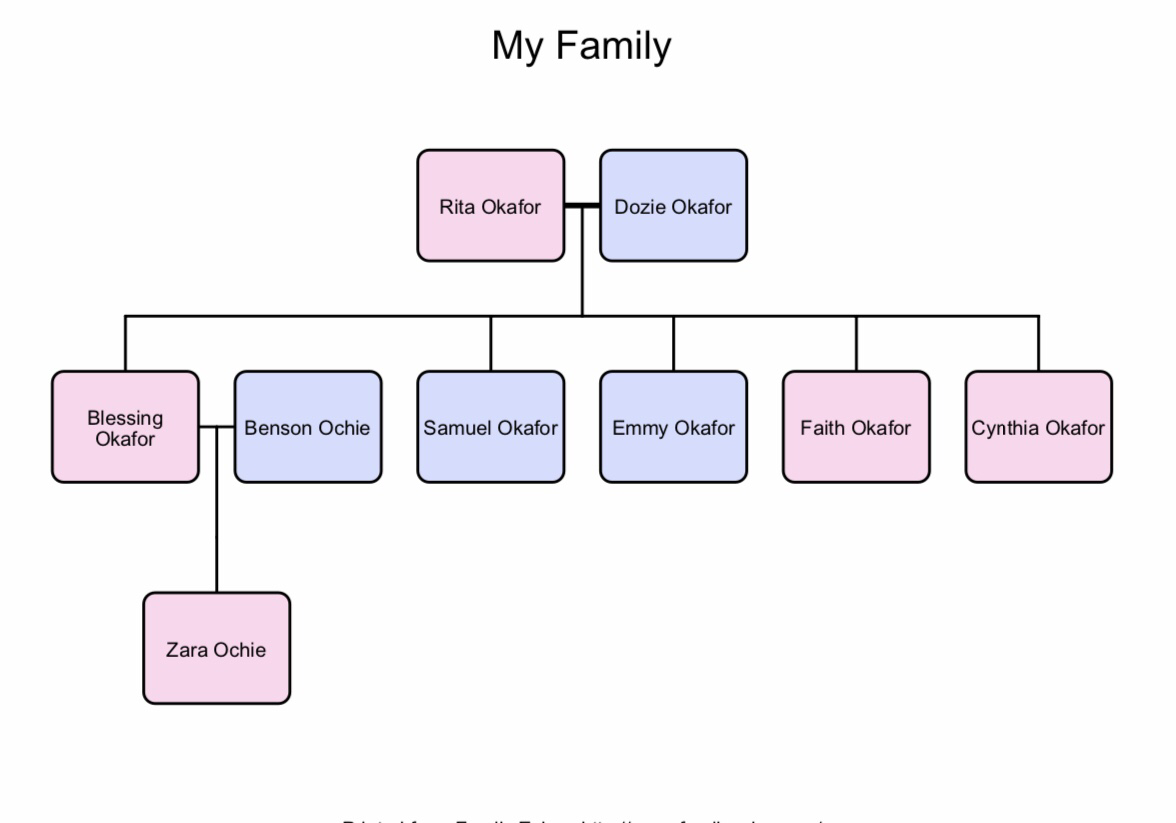 